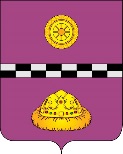 ПОСТАНОВЛЕНИЕот 06.02.2024г.					                                                        № 52В соответствии с постановлением Правительства Российской Федерации от 23 декабря 2020 года № 2220 «Об утверждении Правил определения органами местного самоуправления границ прилегающих территорий, на которых не допускается розничная продажа алкогольной продукции и розничная продажа алкогольной продукции при оказании услуг общественного питания», а также в связи с кадровыми изменениямиПОСТАНОВЛЯЮ:1. Внести в постановление администрации муниципального района «Княжпогостский» от 10.01.2023 № 6 «О создании комиссии по определению границ, прилегающих к некоторым организациям и объектам территорий, на которых не допускается розничная продажа алкогольной продукции и розничная продажа алкогольной продукции при оказании услуг общественного питания на территории муниципального района «Княжпогостский» (далее – постановление) следующие изменения:1.1. Приложение № 1 к постановлению изложить в новой редакции в соответствии с приложением к настоящему постановлению.2. Контроль за исполнением настоящего постановления возложить на первого заместителя администрации муниципального района «Княжпогостский» М.В. Ховрина.Глава МР «Княжпогостский» -руководитель администрации                                                                   А.Л. НемчиновПриложение к постановлению администрации МР «Княжпогостский»от 06.02.2024 №52«Приложение № 1к постановлению администрации МР «Княжпогостский»от 10.01.2023 г. № 6СОСТАВкомиссии по определению ГРАНИЦ, прилегающих к некоторым организациям и объектам территорий, на которых не допускается розничная продажа алкогольной продукции и розничная продажа алкогольной продукции при оказании услуг общественного питания на территории муниципального РАЙОНА «КНЯЖПОГОСТСКИЙ»».О внесении изменений в постановление администрации муниципального района «Княжпогостский» от 10.01.2023 № 6 «О создании комиссии по определению границ, прилегающих к некоторым организациям и объектам территорий, на которых не допускается розничная продажа алкогольной продукции и розничная продажа алкогольной продукции при оказании услуг общественного питания на территории муниципального района «Княжпогостский»Ховрин М.В.- первый заместитель руководителя администрации муниципального района «Княжпогостский» (председатель комиссии);Кузиванов А.И.- заместитель руководителя администрации муниципального района «Княжпогостский»   (заместитель председателя комиссии);Караванова И.Г. -заведующий отделом экономики, предпринимательства и потребительского рынка администрации МР «Княжпогостский» (секретарь комиссии);Члены комиссии:Члены комиссии:Чупров А.Ф.- начальник ОМВД России по Княжпогостскому району ( по согласованию);Гойда  М. Г. - начальник управления культуры и спорта администрации МР «Княжпогостский»;Рочева Л.А. - начальник управления образования администрации МР «Княжпогостский»;Сырчикова С.А. - главный архитектор администрации МР «Княжпогостский»; Ивашкина С.С.- специалист гражданской обороны ГБУЗ РК «Княжпогостская центральная больница» (по согласованию);Представитель индивидуальных предпринимателей, осуществляющих торговую деятельность на территории МР «Княжпогостский» (по согласованию)Представитель индивидуальных предпринимателей, осуществляющих торговую деятельность на территории МР «Княжпогостский» (по согласованию)Представитель индивидуальных предпринимателей, осуществляющих деятельность по общественному питанию на территории МР «Княжпогостский» (по согласованию)Представитель индивидуальных предпринимателей, осуществляющих деятельность по общественному питанию на территории МР «Княжпогостский» (по согласованию) Представитель от заинтересованных физических лиц, проживающих на территориях соответствующих муниципальных образований ( по согласованию) Представитель от заинтересованных физических лиц, проживающих на территориях соответствующих муниципальных образований ( по согласованию)Представитель некоммерческих организаций, объединяющих хозяйствующих субъектов, осуществляющих торговую деятельность ( по согласованию).Представитель некоммерческих организаций, объединяющих хозяйствующих субъектов, осуществляющих торговую деятельность ( по согласованию).